Sayın İlgili, Bir eğitim kurumunda verilen hizmetin veya programın kalitesinin sürekli izlenerek iyileştirilmesi büyük önem arz etmektedir. Bu nedenle bölümümüz sürekli olarak değerlendirilmekte, bu değerlendirmeler ışığında gerekli düzenlemeler yapılmaktadır. Bu süreçte siz öğretim üyelerimizin görüşleri önemli girdiler oluşturmaktadır. YTÜ Endüstri Mühendisliği Bölümü’nden mezun olmuş öğrencilerimize yönelik algıyı değerlendirmek üzere hazırlanan Program Eğitim Amacı Değerlendirme Anketi’ni doldurmanız, bölümümüz program eğitim amaçlarının değerlendirilmesine ve güncellenmesine önemli katkılar sağlayacaktır.Bu anketi doldurarak göstereceğiniz ilgi için teşekkür eder, çalışmalarınızda başarılar dilerim.                          Saygılarımla,            Prof. Dr. Nihan ÇETİN DEMİRELEndüstri Mühendisliği Bölümü Bölüm BaşkanıAdınız Soyadınız :  9) Endüstri Mühendisliği disiplini için öncelikli olarak gördüğünüz güncel çalışma alanlarını seçiniz.Diğer görüşleriniz:Verdiğiniz bilgiler programlarımızın geliştirilmesinde hassasiyetle dikkate alınacaktır. Katılımız için teşekkürler.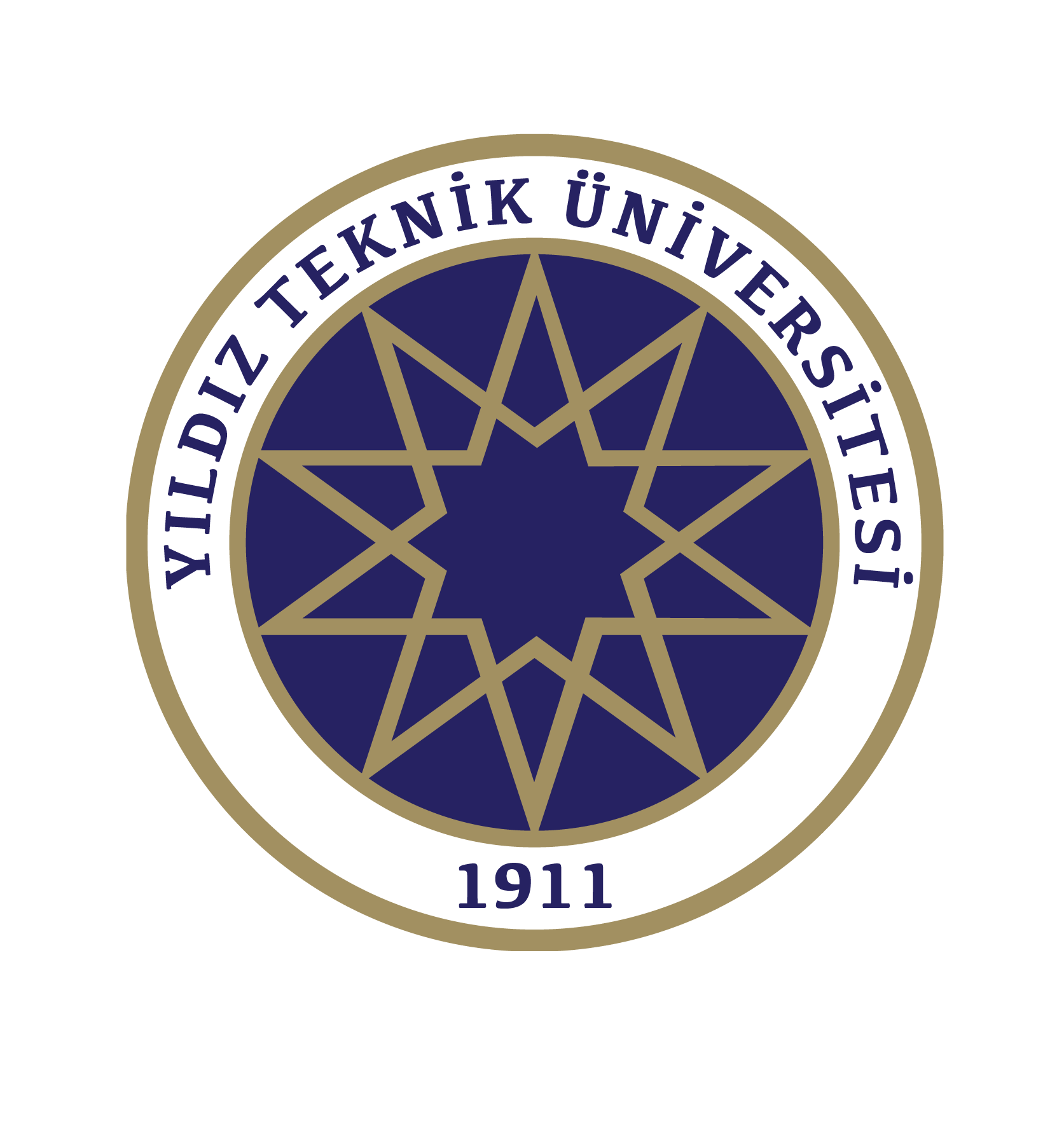 YILDIZ TEKNİK ÜNİVERSİTESİMAKİNE FAKÜLTESİ ENDÜSTRİ MÜHENDİSLİĞİ BÖLÜMÜÖĞRETİM ÜYESİ PROGRAM EĞİTİM AMACI DEĞERLENDİRME ANKETİYTÜ ENDÜSTRİ MÜHENDİSLİĞİ BÖLÜMÜ MEZUNLARI İLE İLGİLİ GÖRÜŞLERİNİZYTÜ ENDÜSTRİ MÜHENDİSLİĞİ BÖLÜMÜ MEZUNLARI İLE İLGİLİ GÖRÜŞLERİNİZYTÜ ENDÜSTRİ MÜHENDİSLİĞİ BÖLÜMÜ MEZUNLARI İLE İLGİLİ GÖRÜŞLERİNİZYTÜ ENDÜSTRİ MÜHENDİSLİĞİ BÖLÜMÜ MEZUNLARI İLE İLGİLİ GÖRÜŞLERİNİZYTÜ ENDÜSTRİ MÜHENDİSLİĞİ BÖLÜMÜ MEZUNLARI İLE İLGİLİ GÖRÜŞLERİNİZYTÜ ENDÜSTRİ MÜHENDİSLİĞİ BÖLÜMÜ MEZUNLARI İLE İLGİLİ GÖRÜŞLERİNİZYTÜ ENDÜSTRİ MÜHENDİSLİĞİ BÖLÜMÜ MEZUNLARI İLE İLGİLİ GÖRÜŞLERİNİZ1: Kesinlikle katılmıyorum, 2: Katılmıyorum, 3: Ne katılıyorum ne katılmıyorum, 4: Katılıyorum, 5: Kesinlikle katılıyorum1: Kesinlikle katılmıyorum, 2: Katılmıyorum, 3: Ne katılıyorum ne katılmıyorum, 4: Katılıyorum, 5: Kesinlikle katılıyorum1: Kesinlikle katılmıyorum, 2: Katılmıyorum, 3: Ne katılıyorum ne katılmıyorum, 4: Katılıyorum, 5: Kesinlikle katılıyorum1: Kesinlikle katılmıyorum, 2: Katılmıyorum, 3: Ne katılıyorum ne katılmıyorum, 4: Katılıyorum, 5: Kesinlikle katılıyorum1: Kesinlikle katılmıyorum, 2: Katılmıyorum, 3: Ne katılıyorum ne katılmıyorum, 4: Katılıyorum, 5: Kesinlikle katılıyorum1: Kesinlikle katılmıyorum, 2: Katılmıyorum, 3: Ne katılıyorum ne katılmıyorum, 4: Katılıyorum, 5: Kesinlikle katılıyorum1: Kesinlikle katılmıyorum, 2: Katılmıyorum, 3: Ne katılıyorum ne katılmıyorum, 4: Katılıyorum, 5: Kesinlikle katılıyorumSorular123451Ulusal ve uluslararası firmalarda üst düzey pozisyonlarda çalışır. 2Ulusal ve uluslararası araştırma kurumlarında bilimsel araştırma ve lisansüstü çalışma yapar.3Bilimsel çalışmaları sonucunda ulusal ve uluslararası nitelikli yayınlar üretirler.4Bulunduğu ortamda problemleri tespit ederek çözüm üretecek projeler geliştirir.5Disiplinlerarası TÜBİTAK, BAP, SANTEZ vs. projelerinde çalışır.6Sosyal sorumluluk projelerinde çalışır.7Girişimci yaklaşımla yeni iş sahaları oluşturur.8Öncelikli alanlarda çalışmalar yaparak endüstriyel gelişmeye katkı sağlar.Yöneylem AraştırmasıTedarik ZinciriBilgi İşlem TeknolojileriLojistikSürdürülebilirlikVeri MadenciliğiYapay Zeka ve Makine ÖğrenmesiGüvenlik ve Güvenilirlikİş GeliştirmeEndüstri 4.0ERPDiğer: